Nell’ambito dell’attività necessaria per la formazione della Rappresentativa di questo Comitato Regionale che disputerà il Torneo delle Regioni, sono convocati per il giorno 23 novembre 2022 (mercoledi) alle ore 13,45, presso il campo Comunale ALBERINI (sintex) di Roma sito in Via degli Alberini snc zona COLLI ANIENE i seguenti atleti:Gli Atleti sopraindicati dovranno presentarsi muniti di: materiale occorrente (maglia-pantaloncini-calzettoni - tuta sociale – parastinchi e giaccone); copia del certificato dell’idoneità all’attività agonistica rilasciato secondo le norme vigenti, e fotocopia di un documento valido.Si ringraziano le Società di appartenenza per la loro collaborazione, e in particolare la Soc. ASD TOR SAPIENZA SRL per l’ospitalità offerta per l’occasione.Si ribadisce che, in base all’art. 76 comma 2 delle N.O.I.F., i calciatori che senza legittimo e comprovato impedimento, non rispondano alle convocazioni delle Rappresentative dei Comitati sono passibili di squalifiche da scontarsi in gare ufficiali della loro Società. In tali casi, i calciatori e le società, verranno deferite ai competenti organi disciplinari.DIRIGENTE RESPONSABILE		ANGELO DI BENEDETTO	SELEZIONATORE		GIANFRANCO PESCIDIRIGENTE ACCOMPAGNATORE	MARCO MORGIA		COLLABORATORE TECNICO	GIANFRANCO GUADAGNOLI                                MEDICO            			MARCO MANCINELLI	ADDETTO AL MATERIALE	MASSAGGIATORE                                         MAURIZIO BRESCIA             	   IL SEGRETARIO						             IL PRESIDENTE              	    Claudio Galieti						             Melchiorre Zarelli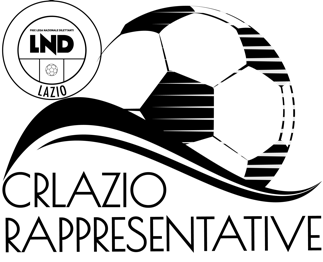 Federazione Italiana Giuoco CalcioLega Nazionale DilettantiCOMITATO REGIONALE LAZIOCOMITATO REGIONALE LAZIOTEL.  06/41603241 – email:a.dibenedetto@lnd.itTEL.  06/41603241 – email:a.dibenedetto@lnd.it                                           CONVOCAZIONE N° 1                      Roma 17.11.2022                                           CONVOCAZIONE N° 1                      Roma 17.11.2022Stagione Sportiva 2022/2023Stagione Sportiva 2022/2023RAPPRESENTATIVA GIOVANISSIMI UNDER 15 C/11RAPPRESENTATIVA GIOVANISSIMI UNDER 15 C/11SOCIETA’CALCIATORE/IACADEMY LADISPOLILA ROCCA CRISTIANO – MOCCIA ANDREAACCADEMIA CALCIO ROMABOSCHINI FRANCESCO – CASCIOLI CRISTIANOBOREALEFABRETTI RICCARDO – MILONE GABRIELECAMPUS EUR 1960LYSYUK KAROSLAYCENTRO SPORTIVO PRIMAVERAKHMUROOVSKIY DENIS – ORTIGOZA RINCON JUAN ESTCIVITAVECCHIA CALCIO 1920ROMANO ALESSANDRO – ROTELLI DANIELEDABLIU NEW TEAMBARZAGLI GABRIELE – BARBA MATTIAFONTE MERAVIGLIOSAINVERNALI VALERIOGIARDINETTI FC 1957VAINA DANIELEGRIFONE CALCIOFIORENTINI TIZIANO – GIOVAGNOLI LEONARDOLEPANTOMEREU CHRISTIAN – GHEORGHE MARIO ANDREILODIGIANI CALCIO 1972COSTANTINI VALERIOMONTESPACCATOMELUZIO MATTEONUOVA TOR TRE TESTEORECCHIONI ANDREA – METAJ DANIELOSTIA MARE LIDOCALCIOPERROTTA VALERIOOTTAVIATERRINONI LORENZOPOLISPORTIVA CARSOIENCO GABRIELEROMULEABECO FRANCESCO FELI – PIETROCARLO TOMMASOSA.MA.GOR.TERMINELLO ANDREASAVIO SRLDE CORTES ALESSANDRO – DE ROSA ALESSANDROSPES ARTIGLIOVALENTI MANUEL – PETRUCCI MATTEOSPES MONTESACROFRANCHI GIORGIOTIRRENO SANSADE ANGELIS MATTIA – NAPOLI GIOVANNITOR DI QUINTOPAVONI LORENZO – PERGOLINI EDOARDOTRASTEVERE CALCIOBARILLA CRISTIAN – CIANFRIGLIA GIORDANOURBETEVERE CALCIOCAPUTO LUIGI – MUTARELLI MATTEOVIGOR PERCONTIMARCIANO NICOLO – TORO MATTEO